Щит приточной вентиляции ЩА-ЭКП. Электрокалорифер.НАЗНАЧЕНИЕЩит автоматики (управления) ЩА-ЭКП предназначен для управления системой приточной вентиляции с целью поддержания заданной температуры помещения, а также обеспечения необходимого воздухообмена. Щит управления может работать как от местного пульта, так и от дистанционного. Нагрев воздуха – электрический.ОСНОВНЫЕ ТЕХНИЧЕСКИЕ ДАННЫЕКОМПЛЕКТНОСТЬ ПОСТАВКИ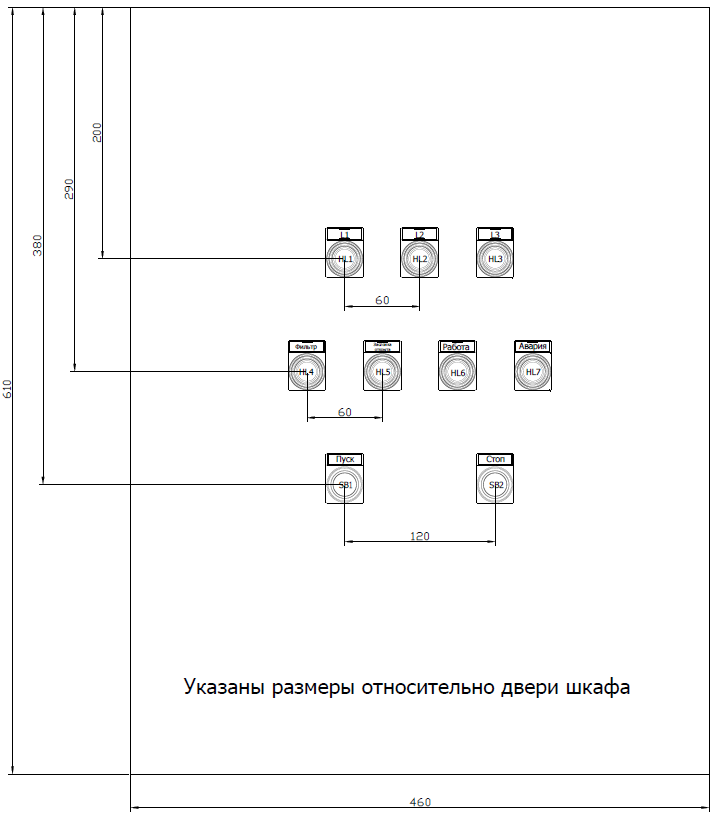 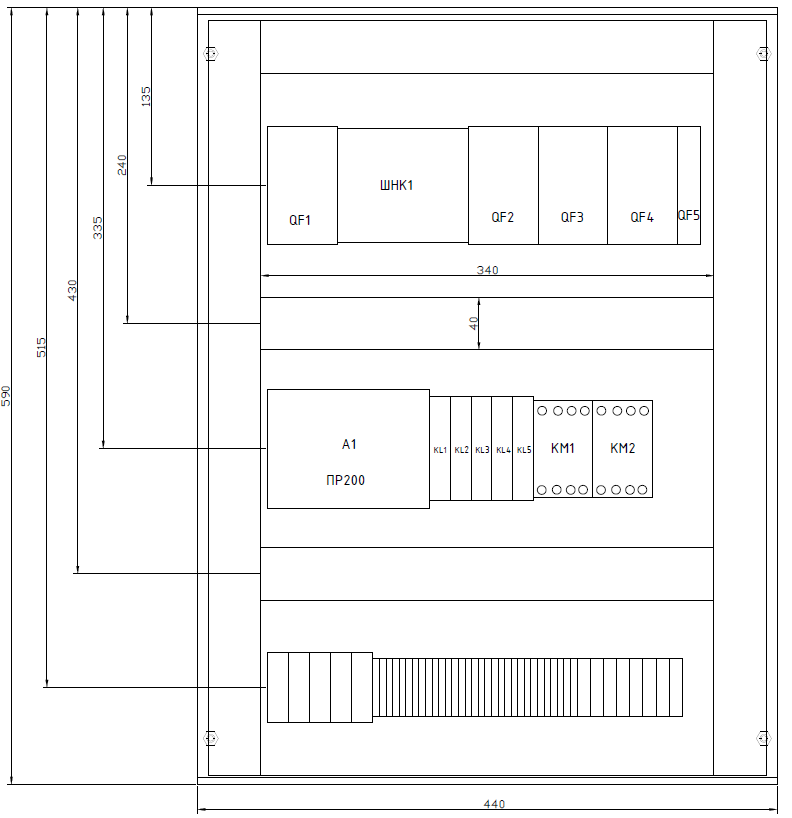 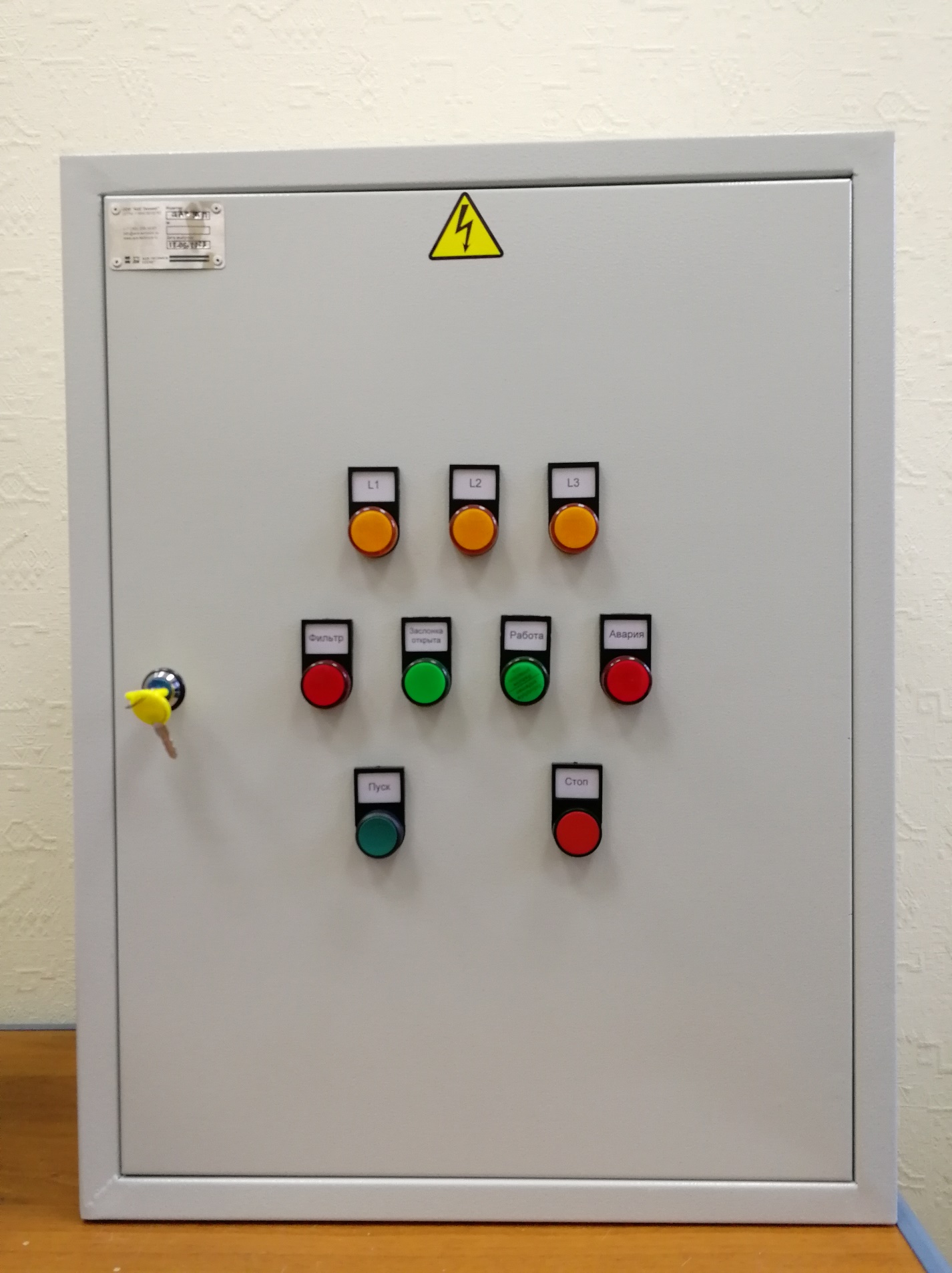 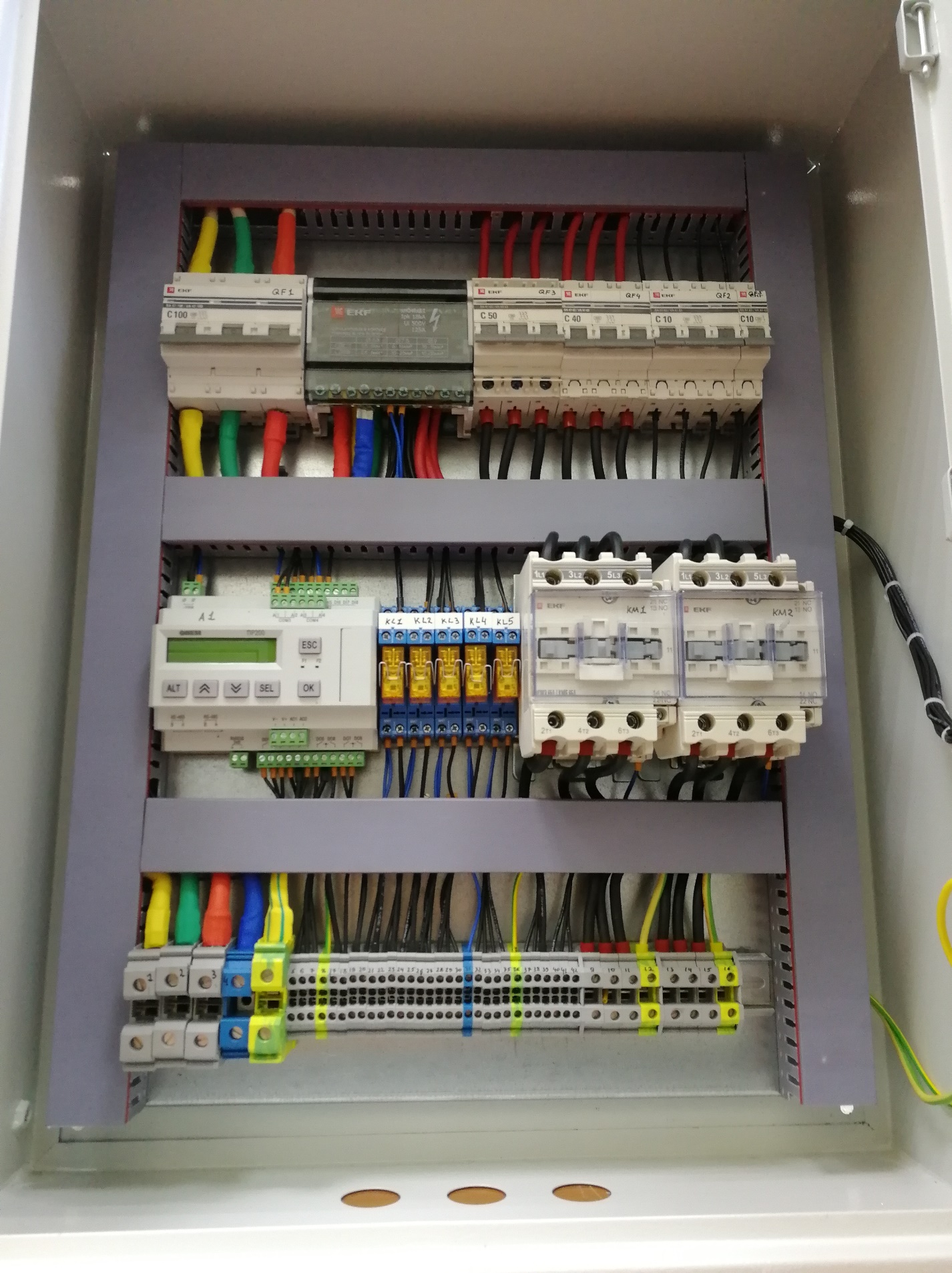 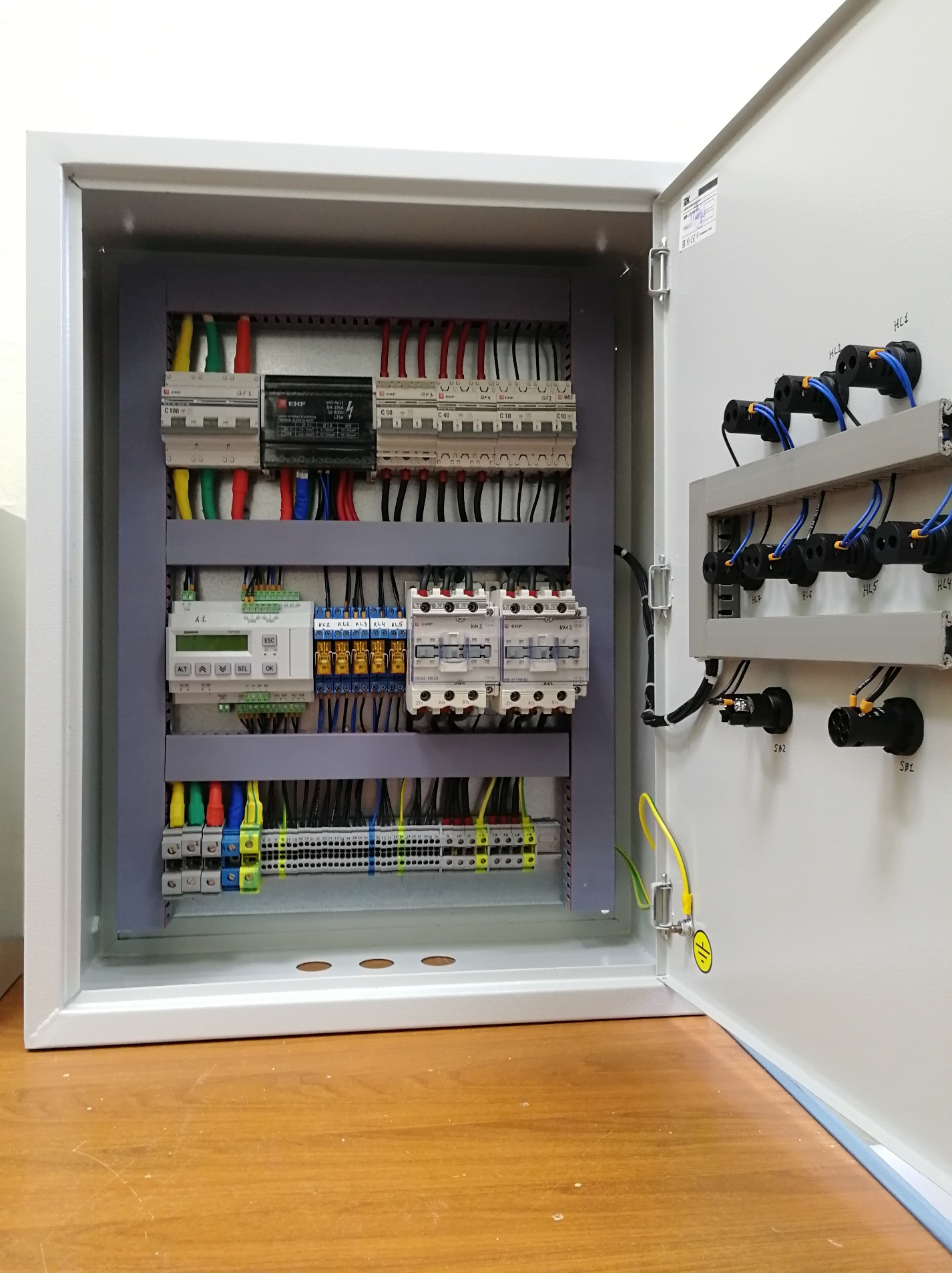 СОСТАВ ЩИТА АВТОМАТИКИЩит автоматики состоит из следующих основных элементов:1. Вводной автоматический выключатель QF1 – служит для включения/отключения щита от сети и защиты от короткого замыкания в нагрузке. 2. Автоматические выключатели QF2-QF5 – служат для включения/отключения силовых цепей и цепей управления элементов щита и защиты от короткого замыкания.3. Лампа сигнализации (желтая) «L1», «L2», «L3» - служат для индикации наличия 3-х фазного питания.4. Лампа сигнализации (красная) «Фильтр» - служат для индикации засоренности фильтра.5. Лампа сигнализации (зеленая) «Заслонка открыта» - служит для индикации открытого состояния заслонки.6. Лампа сигнализации (зеленая) «Работа» - служит для индикации рабочего состояния приточной установки.7. Лампа сигнализации (красная) «Авария» - служит для индикации аварийного состояния системы.8. Кнопка без фиксации (зеленая) «Пуск» - служит для подачи сигнала включения приточной установки на контроллер.9. Кнопка без фиксации (красная) «Стоп» - служит для подачи сигнала выключения приточной установки на контроллер.10. Промежуточные реле KL1 - KL5 – служат для гальванической развязки сигналов управления.11. Контакторы КМ1 - КМ2 – служат для коммутации ступеней электрокалорифера.12. Программируемое логическое реле A1 – служит для управления и контроля приточной установки.13. Клеммные колодки – служат для подключения проводов питания и нагрузки.ОПИСАНИЕ РАБОТЫ ЩИТАПосле подключения питания, ступеней нагрева, реле перепада давления, датчика температуры, пульта дистанционного управления, сигнала «Пожар», термостата защиты электрокалорифера, преобразователя частоты, электрического привода заслонки к щиту управления, он готов к работе. При подаче питания на щит автоматики и включении вводного автомата загораются лампы «L1», «L2», «L3». При включении автоматического выключателя QF2 питание получает преобразователь частоты, который по сигналу управления контроллера включает двигатель вентилятора. При включении автоматического выключателя QF5 питание получают цепи управления. При включении группы автоматических выключателей QF3 - QF8 питание получают ступени нагрева 1-2. При нажатии кнопки SB1 или SB3 поступает сигнал на контроллер о включении системы. В это же время ведется проверка на отсутствие сигнала пожар (контакт замкнут), а также защищен ли калорифер (контакт замкнут). Если проверка прошла успешно, то система готова к работе. Если проверка прошла неудачно, то на лицевой панели шкафа автоматики лампа «Авария» укажет на проблему. Для того, чтобы подать питание на ступени нагрева, необходимо пройти проверку на перепад давления на вентиляторе, что заслонка открыта и вентилятор работает, после этого включаются ступени нагрева, путем замыкания катушек силовых контакторов KM1-2.5.1 Функционал меню программируемого реле ПР-200 - выставление требуемой уставки температуры в помещении;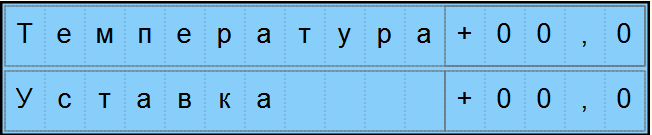  - описание текущей аварии;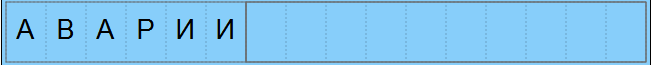  - переключатель режима работы в зависимости от сезона лето/зима;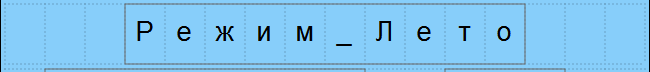  - индикация текущей мощности калорифера в процентах;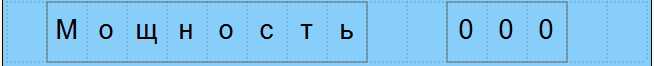  - управление режимом работы ПИД регулятора нагрева. Ручная настройка коэффициентов для каждой из ступеней и автоматическая настройка.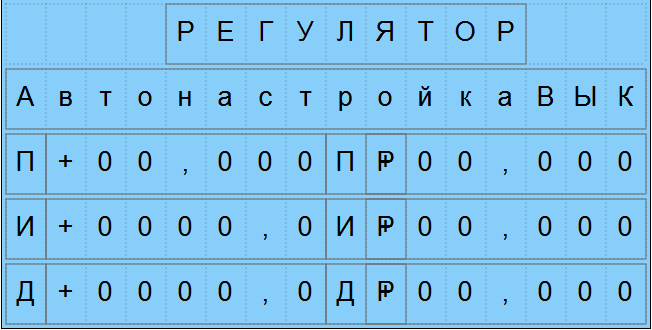 Наименование параметраЗначениеУстановленная мощность нагрузки, кВт56Номинальная частота питающей сети, Гц50Номинальное напряжение силовой цепи, В380Номинальное напряжение цепи управления, В220Количество подключаемых ступеней обогрева, шт2Габаритные размеры (ВxШxГ),мм650x500x220Масса, не более, кг20Обозначение изделияНаименование изделияКол-воПримечаниеЩА-ЭКПЩит автоматики1 шт.-ЩА- ЭКП ПСПаспорт на ЩА1 шт.-A2Частотный преобразователь1 шт.Управление двигателем вентилятора притокаPDS1, PDS2Реле перепада давления2 шт.Контроль загрязнённости фильтра, контроль работы вентилятораA3Электропривод заслонки1 шт.Управление заслонкой приточного воздухаT1Канальный датчик температуры1 шт. Поддержание температуры в воздушном каналеОбозначениеНаименованиеТип, марка, обозначение ИзготовительЕдиница измеренияКоличествоQF1Выключатель автоматический
трехполюсный С 100 АВА 47-100EKFшт.1QF2Выключатель автоматический
трехполюсный С 10 АBA 47-63EKFшт.1QF3Автоматический выключатель
3p C 50 ABA 47-63EKFшт.1QF4Автоматический выключатель
3p C 40 ABA 47-63EKFшт.1QF4Автоматический выключатель
1p C 10 ABA 47-63EKFшт.1KM1 KM2Контактор малогабаритный 65
А 220В 1НО 1НЗКМЭ-6511EKFшт.1KL1 KL2 KL3 KL4 KL5Реле миниатюрное 220 VAC405282300
000Finderшт.5A1Программируемое реле с
дисплеем ПР200ПР200-220
.4.0.0OWENшт.1HL1 HL2 HL3Сигнальная лампа 22 мм 220 VAC, желтаяAD22DSIEKшт.3HL4 HL7Сигнальная лампа 22 мм 220 VAC, краснаяAD22DSIEKшт.2HL5 HL6Сигнальная лампа 22 мм 220 VAC, зеленаяAD22DSIEKшт.2SB1Кнопка возвратная зеленая
NO+NCSW2C-11EKFшт.1SB2Кнопка "Стоп" красная 1p d22мм/240ВSB-7IEKшт.1ШНК1Шина нулевая в корпусе (4х11)EKFшт.1Кабель-канал перфорированный
RL6 40x40001134RLDKCм.4Корпус металлический ЩМП-3-0
36   УХЛ3 IP31IEKшт.1Провод ПуГВ 25 (N)м.2Провод ПуГВнг(А)-LS 25м.5Провод ПуГВнг(А)-LS 10м.5Провод ПуГВ 10 (PE)м.3Провод ПуГВнг(А)-LS 1,5м.5Провод ПуГВнг(А)-LS 0,5м.25DIN-рейкам.1,5Розетка для реле9505SMAFinderшт.5Клеммы UT 35PC3044225Phoenix Contactшт.3Клемма TB 35 I BUPC3076662Phoenix Contactшт.1Клемма UT 35-PEPC3044128Phoenix Contactшт.1Клеммы UT 10PC3044160Phoenix Contactшт.6Клеммы UT 10PC3044160Phoenix Contactшт.6Клеммы UT 10-PEPC3044173Phoenix Contactшт.2Клеммы UT 2,5PC3044076Phoenix Contactшт.27Клеммы UT 2,5 BUPC3044089Phoenix Contactшт.1Клеммы UT 4-PEPC3044128Phoenix Contactшт.2Крышка D-UT 2,5/10PC3047028Phoenix Contactшт.2